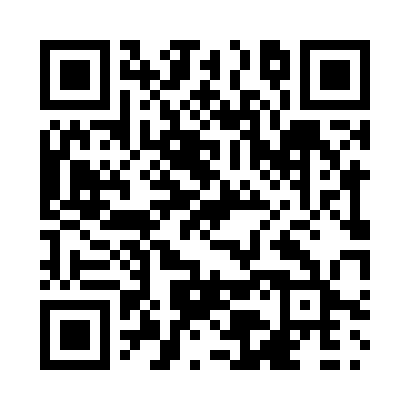 Prayer times for Cargill, Ontario, CanadaWed 1 May 2024 - Fri 31 May 2024High Latitude Method: Angle Based RulePrayer Calculation Method: Islamic Society of North AmericaAsar Calculation Method: HanafiPrayer times provided by https://www.salahtimes.comDateDayFajrSunriseDhuhrAsrMaghribIsha1Wed4:436:151:226:228:2910:022Thu4:416:141:226:228:3110:043Fri4:396:121:226:238:3210:064Sat4:376:111:226:248:3310:075Sun4:356:101:226:248:3410:096Mon4:346:081:226:258:3510:117Tue4:326:071:226:268:3610:128Wed4:306:061:216:268:3810:149Thu4:286:051:216:278:3910:1610Fri4:266:031:216:288:4010:1711Sat4:256:021:216:298:4110:1912Sun4:236:011:216:298:4210:2113Mon4:216:001:216:308:4310:2214Tue4:205:591:216:308:4410:2415Wed4:185:581:216:318:4610:2616Thu4:165:571:216:328:4710:2717Fri4:155:561:216:328:4810:2918Sat4:135:551:216:338:4910:3019Sun4:125:541:226:348:5010:3220Mon4:105:531:226:348:5110:3421Tue4:095:521:226:358:5210:3522Wed4:085:511:226:358:5310:3723Thu4:065:501:226:368:5410:3824Fri4:055:491:226:378:5510:4025Sat4:045:491:226:378:5610:4126Sun4:025:481:226:388:5710:4327Mon4:015:471:226:388:5810:4428Tue4:005:461:226:398:5910:4529Wed3:595:461:236:399:0010:4730Thu3:585:451:236:409:0010:4831Fri3:575:451:236:419:0110:49